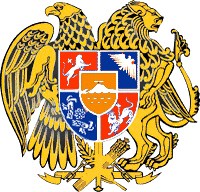 ՀԱՅԱՍՏԱՆԻ ՀԱՆՐԱՊԵՏՈՒԹՅԱՆՀԱՇՎԵՔՆՆԻՉ ՊԱԼԱՏՈՐՈՇՈՒՄ2022 թվականի նոյեմբերի 24-ի թիվ 226-Ա          ՀԱՇՎԵՔՆՆԻՉ ՊԱԼԱՏԻ 2021 ԹՎԱԿԱՆԻ ՆՈՅԵՄԲԵՐԻ 29-Ի ԹԻՎ 308-Ա ՈՐՈՇՄԱՆ ՄԵՋ ՓՈՓՈԽՈՒԹՅՈՒՆ ԿԱՏԱՐԵԼՈՒ ՄԱՍԻՆՂեկավարվելով «Հաշվեքննիչ պալատի մասին» Հայաստանի Հանրապետության օրենքի 16-րդ հոդվածի 9-րդ մասի 3-րդ կետով, ինչպես նաև «Նորմատիվ իրավական ակտերի մասին» Հայաստանի Հանրապետության օրենքի 33-րդ հոդվածի 1-ին մասի 4-րդ կետով և 2-րդ մասով և 37-րդ հոդվածի 1-ին մասով՝ Հաշվեքննիչ պալատը         Ո Ր Ո Շ ՈՒ Մ Է.Ուժը կորցրած ճանաչել Հաշվեքննիչ պալատի 2021 թվականի նոյեմբերի 29-ի «Հաշվեքննիչ պալատի 2022 թվականի գործունեության ծրագիրը հաստատելու մասին» թիվ 308 որոշման հավելվածի 2-րդ մասի 11-րդ կետը (այսուհետ՝ Ծրագրային կետ)՝ հաշվի առնելով հետևյալը.տվյալ ծրագրային կետով նախատեսված հաշվեքննությունը մինչ 2022 թվականի նոյեմբեր ամիսը չի իրականացվել տարբեր օբյեկտիվ և սուբյեկտիվ պատճառներով՝ համավարակ, ռազմական դրություն, հաշվեքննության առաջադրանքով հաշվեքննության օբյեկտի անհամարժեք ընտրություն և այլն,2020 թվականից Հաշվեքննիչ պալատի տարեկան գործունեության ծրագրերում տեղ գտած ծրագրային կետով նախատեսված հաշվեքննության առարկան՝ Հաշվեքննիչ պալատի գործունեության ծրագրի կազմման համար հիմք հանդիսացող ռիսկերի վրա հիմնված մեթոդաբանության համաձայն, ներկայում չի գնահատվում որպես ռիսկայնության այնպիսի առաջնահերթություն, որը կարող էր ներառվել տարեկան ծրագրում,հաշվեքննության առարկան մշտապես ներգործության արդյունքում դինամիկ փոփոխվող է, հետևաբար հաշվեքննության առաջադրանքով սահմանված ընդգրկման ժամանակահատվածի՝ 2017-2019 թվականներ, անփոփոխ մնալու դեպքում, առկա է դիտարկվող անհամապատասխանությունները հաշվեքննության ապացույցներով հիմնավորելու անհնարինության առարկայական ռիսկ,4) Հաշվեքննիչ պալատի գործունեության ծրագրում ծրագրային կետերի նախատեսման համար կիրառվող չափանիշների չհամապատասխանող հաշվեքննության առարկայի ներառումը (պահպանումը) ծրագրում՝ Հաշվեքննիչ պալատի մարդկային ռեսուրսների օգտագործման տեսակետից նպատակահարմար չէ։ Սույն որոշումն ուժի մեջ է մտնում պաշտոնական հրապարակմանը հաջորդող օրվանից:ՀԱՇՎԵՔՆՆԻՉ ՊԱԼԱՏԻ                                                   ՆԱԽԱԳԱՀԱՏՈՄ ՋԱՆՋՈՒՂԱԶՅԱՆ